Kentlyn Public School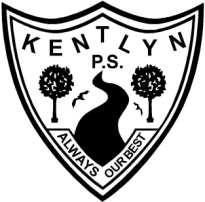 , Kentlyn, 2560Minto, 2566Phone: 4628 2455 - Fax: 4628 4365kentlyn-p.school@det.nsw.edu.au																				Wednesday 7 February 2018Dear Parent and Carers,5/6S will be presenting an item on Friday 9 February at our fortnightly assembly. Our assembly is held in the school hall.  The assembly starts at 1:00pm.   We would love it if you were able to join us. Kind regards,								Ms KavallarisMrs Sutherland								PrincipalKentlyn Public School, Kentlyn, 2560Minto, 2566Phone: 4628 2455 - Fax: 4628 4365kentlyn-p.school@det.nsw.edu.au								Wednesday 7 February 2018Dear Parent and Carers,5/6S will be presenting an item on Friday 9 February at our fortnightly assembly. Our assembly is held in the school hall.  The assembly starts at 1:00pm.   We would love it if you were able to join us. Kind regards,								Ms KavallarisMrs Sutherland								PrincipalKentlyn Public School, Kentlyn, 2560Minto, 2566Phone: 4628 2455 - Fax: 4628 4365kentlyn-p.school@det.nsw.edu.au								Wednesday 7 February 2018Dear Parent and Carers,5/6S will be presenting an item on Friday 9 February at our fortnightly assembly. Our assembly is held in the school hall.  The assembly starts at 1:00pm.   We would love it if you were able to join us. Kind regards,								Ms KavallarisMrs Sutherland								Principal			